INDICAÇÃO Nº 764/2021Assunto: Solicita aparas em galhos de árvores na Rua Nelson Belgini – Loteamento Rei de Ouro. Senhor Presidente,INDICO ao Sr. Prefeito Municipal, nos termos do Regimento Interno desta Casa de Leis, que se digne V. Ex.ª determinar a Secretaria de Obras e Serviços Públicos, que execute aparas de galhos de árvores na entrada da Rua Nelson Belgini – Loteamento Ries de OUro, , pois os galhos estão envoltos na rede de energia elétrica causando transtornos e sensação de insegurança aos moradores. (fotos anexas)Tendo o exposto, espera-se que esta indicação seja atendida o mais breve possível.SALA DAS SESSÕES, 24 de maio de 2021.LEILA BEDANIVereadora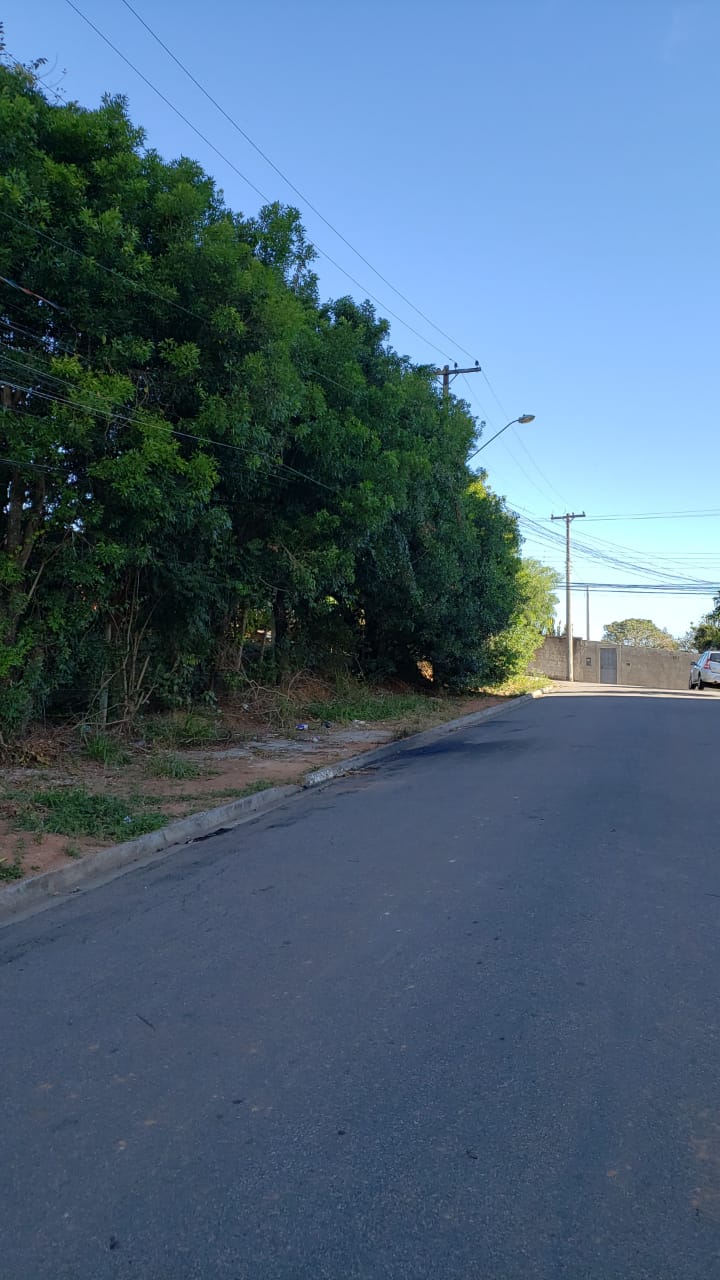 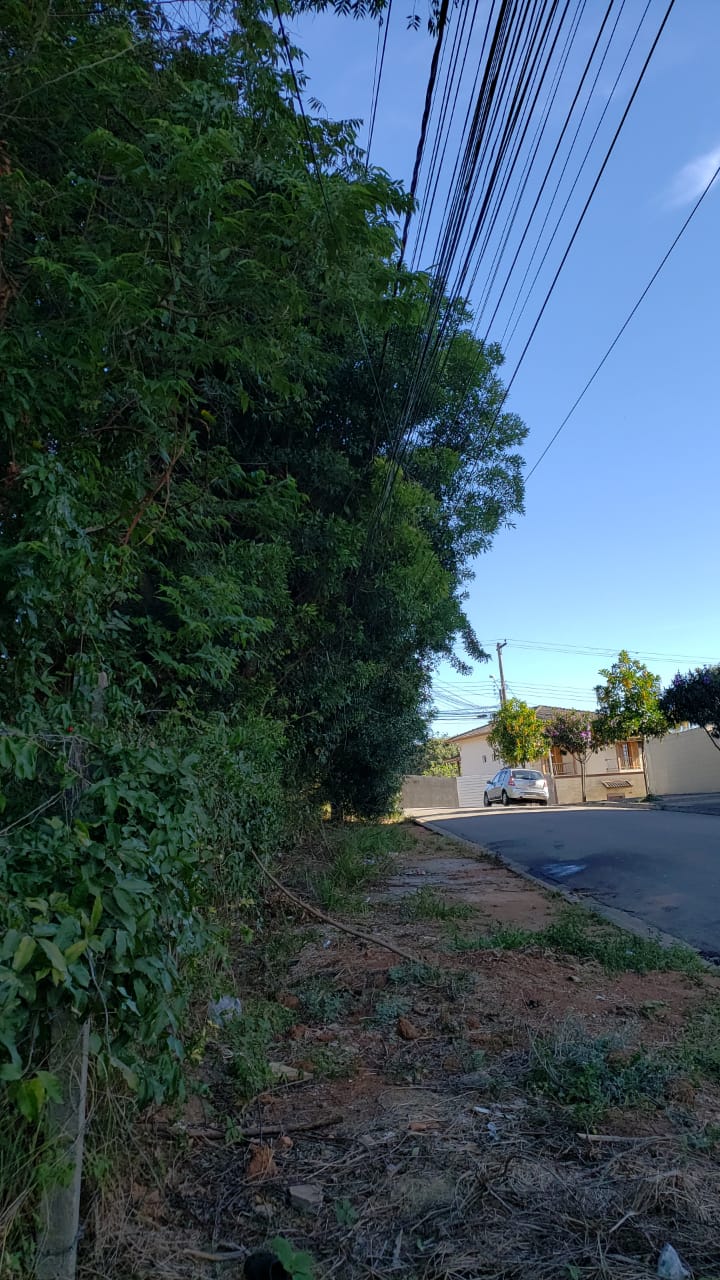 